Dr. Lawrence Hansen, 85, Agrees to Probation to Settle Vaginal-Reconstruction Death CaseBy Matt Coker Wed., Feb. 16 2011 at 9:14 AM Write Comment 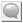 Categories: Doctor's OrdersTop of Form​Bottom of FormEighty-five-year-old plastic surgeon Dr. Lawrence Hansen has agreed to accept 35 months of probation to settle accusations of negligence in a vaginal reconstruction that left a 39-year-old woman dead.

The California Medical Board says Hansen failed to check on Marcia Garcia's medical history or perform an exam before the March 2008 surgery at Hills Surgical Institute in Anaheim Hills. 

A then-83-year-old forgot? Imagine that. 

The medical board does not permanently take away his license to practice? Typical.

The Associated Press has the scoop.

Garcia bled during the procedure, and then underwent liposuction by a different doctor. The mother of five later suffered a heart attack and died. The coroner blamed an accidental puncture wound.

Hansen first popped up on the Weekly's radar in a report about another plastic surgeon at the then-unaccredited outpatient center surrendering his license.

Dr. Mark A. Knight, Anaheim Hills Plastic Surgeon Accused of Sexy Time With Patients and Botched Surgeries, Surrenders His Medical License

Dr. Mark A. Knight took over the Anaheim Hills practice from another doctor who had surrendered his license.Original document found online at: http://blogs.ocweekly.com/navelgazing/2011/02/lawrence_hansen_hills_surgical.php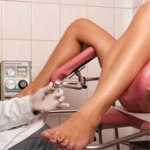 